                                                                                                             موفق باشيد    صهيبیسوالات امتحان درس : زیست شناسی و آزمایشگاه 1                            باسمه تعالی                                                        تاریخ امتحان:    /10/1392نام و نام خانوادگی  دانش آموز:                                        آموزش و پرورش ناحیه یک زنجان                                                مدت امتحان: 75دقیقهپایه و رشته تحصیلی:  دوم تجربی                                     دبیرستان نمونه دولتی روزبه                                                ساعت شروع: سوالات امتحان درس : زیست شناسی و آزمایشگاه 1                            باسمه تعالی                                                        تاریخ امتحان:    /10/1392نام و نام خانوادگی  دانش آموز:                                        آموزش و پرورش ناحیه یک زنجان                                                مدت امتحان: 75دقیقهپایه و رشته تحصیلی:  دوم تجربی                                     دبیرستان نمونه دولتی روزبه                                                ساعت شروع: سوالات امتحان درس : زیست شناسی و آزمایشگاه 1                            باسمه تعالی                                                        تاریخ امتحان:    /10/1392نام و نام خانوادگی  دانش آموز:                                        آموزش و پرورش ناحیه یک زنجان                                                مدت امتحان: 75دقیقهپایه و رشته تحصیلی:  دوم تجربی                                     دبیرستان نمونه دولتی روزبه                                                ساعت شروع: 1جملات درست و نادرست را مشخص کنید. الف) مولکولهای کوچک که در جانداران متفاوت هستند به صورت درشت مولکولهایی در میایند که در اغلب افراد مختلف جانداران مشابه هستند.ب) هیچ یک از استروییدها در ساختمان خود، اسید چرب ندارند.ج)آشکارترین تفاوت سلولهای یوکاریوتی و پروکاریوتی، هسته سازمان یافته در یوکاریوتها می باشد.د) غشای پایه همانند غشای موکوزی ساختار سلولی ندارد.12بر روی عبارت نادرست داخل پرانتز خط بزنید.الف) در اثر هیدرولیز( لاکتوز/مالتوز) دو منوساکارید مشابه بدست میاید.ب) در بیشتر باکتری ها( کپسول/دیواره سلولی) از سلول محافظت کرده و سلول را در حفظ شکل یاری می کند13هورمون انسولین پلی پپتیدی است که از دو زنجیره A  (با 21 امینو اسید) و B (با 30 امینو اسید) تشکیل شده است. چند پیوند پپتیدی در این هورمون وجود دارد؟14هر یک از پروتیین های زیر جز کدام گروه از پروتیینها می باشند؟الف) کلاژن...................      ب) انسولین......................  ج) اینترفرون...............       د)  آلبومین.......................15برای هر یک از مطالعات زیر چه نوع میکروسکوپی پیشنهاد می کنید؟بررسی تقسیم سلول در تریکودینا..........................بررسی سطح دانه های گرده گیاه کاج....................16کدام مورد جز ویژگیهای پروکاریوتها نمی باشدالف) قابل مشاهده با میکروسکوپ نوری                                   ب) وجود DNA خطی در ناحیه نوکلئوئیدیج) ریبوزومهای مشابه ریبوزوم میتوکندری در یوکاریوتها                 د) داشتن دیواره فاقد منفذ17برای عبارت (( دو سطح درونی و بیرونی غشای سلول نا متقارن است)) یک دلیل بیاورید.18برای هر یک از فعالیت های زیر بخش مرتبط در سلول را بنویسید.الف) تشکیل پیوند پپتیدی................                                          ب) اضافه کردن مولکولهای قندی به پلی پپتید..............ج)بلع و گوارش اندامک های آسیب دیده یا پیر سلول.....................    د) جمع آوری و خارج کردن آب اضافی سلول...........29در مورد دیواره سلول های گیاهی به سوالات  زیر پاسخ کوتاه دهید.الف) حداکثر تعداد لایه ها بین دو سلول..........                         ب) نزدیکترین لایه به غشای سلول.................   ج) قسمت های نازک دیواره...........75/10رده بندی گرگ را کامل کنید              گونه --------- سرده --------- تیره --------- راسته --------- رده ---------- شاخه ---------- فرمانرو                  .....................---Canis ------ سگ سانان ------.............--------.............--------.................-------- جانوران111بافت پوششی از نوع................ برای تبادل مواد مناسب است و در ............... وجود دارد.112در ارتباط  با بافت پیوندی جملات زیر را کامل کنید.بافت............... سلول هایی با اندازه متغیر دارندبافت............... سلول هایی با ضمایم سیتوپلاسمی دارند.بافت............... ماده زمینه ای مایع داردبافت................در زردپی و رباط وجود دارد113دو تفاوت بین مریستم راس ساقه و راس ریشه را بنویسید.214سلول های ویژه روپوست در قسمت های هوایی و زیر زمینی گیاه را بنویسید.75/15تفاوت های  بافت کلانشیم و اسکلرانشیم را بنویسید( دو مورد)116انتقال شیره خام در گیاهان ابتدایی به کمک چه سلول هایی و چگونه انجام میگیرد؟117نقش سلولهای همراه در بافت آوند آبکشی را بنویسید.118بخشهای مشخص شده در بافت آبکشی مقابل را نام گذاری کنید.	الف	ب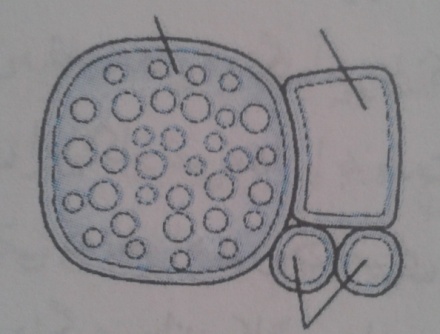 	ج5/1